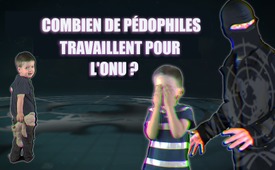 Combien de pédophiles travaillent pour l'ONU ?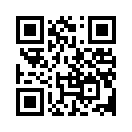 Un ancien employé de l'ONU porte de graves accusations à l’encontre des Nations Unies. Il révèle qu'il y a plus de 3 000 travailleurs humanitaires pédophiles à l'ONU et qu'il y a eu 60 000 viols commis par le personnel de l'ONU dans le monde entier au cours de la dernière décennie. Ces faits sont tout simplement étouffés et neutralisés par la haute direction du ministère britannique du Développement international. Combien de temps cette « culture du silence » perdurera-t-elle au sein des organisations d'aide humanitaire ?Andrew MacLeod, ancien haut fonctionnaire australo-britannique de l'ONU, porte de graves accusations à l’encontre des Nations Unies. Selon lui, les employés de l'ONU ont été impliqués dans près de 60 000 viols au cours de la dernière décennie.
C'est ce qu'a récemment rapporté le journal britannique The Sun en citant le dossier que MacLeod a remis à la ministre britannique du Développement international, Priti Patel. MacLeod estime que plus de 3 000 pédophiles travaillent dans l’humanitaire pour l'ONU dans le monde. Priti Patel a accusé la haute direction de son ministère d'avoir dissimulé les déclarations des dossiers MacLeod. Toutes ces tentatives pour attirer l’attention sur le scandale de l'ONU et les accusations contre les organisations humanitaires telles que Oxfam, Save the Children et Christian Aid ont été neutralisées. Elle parle d'une « culture du silence » au sein des organisations d'aide humanitaire. Dans un premier temps, l'ONU a nommé une représentante pour les victimes d'abus sexuels. Mais s'agissait-il seulement d’une formalité administrative ou y a-t-il une réelle volonté de porter plainte pour les crimes commis et de prévenir les agressions sexuelles à l’avenir ?de arb.Sources:http://derwaechter.net/vertuschung-endemischen-ausmasses-tausende-paedophile-sollen-fuer-die-vereinten-nationen-taetig-seinCela pourrait aussi vous intéresser:---Kla.TV – Des nouvelles alternatives... libres – indépendantes – non censurées...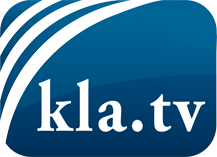 ce que les médias ne devraient pas dissimuler...peu entendu, du peuple pour le peuple...des informations régulières sur www.kla.tv/frÇa vaut la peine de rester avec nous! Vous pouvez vous abonner gratuitement à notre newsletter: www.kla.tv/abo-frAvis de sécurité:Les contre voix sont malheureusement de plus en plus censurées et réprimées. Tant que nous ne nous orientons pas en fonction des intérêts et des idéologies de la système presse, nous devons toujours nous attendre à ce que des prétextes soient recherchés pour bloquer ou supprimer Kla.TV.Alors mettez-vous dès aujourd’hui en réseau en dehors d’internet!
Cliquez ici: www.kla.tv/vernetzung&lang=frLicence:    Licence Creative Commons avec attribution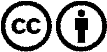 Il est permis de diffuser et d’utiliser notre matériel avec l’attribution! Toutefois, le matériel ne peut pas être utilisé hors contexte.
Cependant pour les institutions financées avec la redevance audio-visuelle, ceci n’est autorisé qu’avec notre accord. Des infractions peuvent entraîner des poursuites.